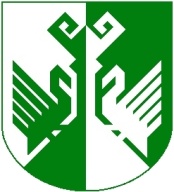 От 20 августа 2020 года № 300Об утверждении порядкаоформления плановых (рейдовых) заданий осмотров, обследований
и их результатов при осуществлении муниципального контроля
на территории Сернурского муниципального районаВ соответствии с Федеральным законом  от 26.12.2008 года № 294-ФЗ «О защите прав юридических лиц и индивидуальных предпринимателей при осуществлении государственного контроля (надзора) и муниципального контроля», Федеральным законом от 06.10.2003 № 131-ФЗ «Об общих принципах организации местного самоуправления в Российской Федерации», Устава Сернурского муниципального района Республики Марий Эл, со статьей 20 Положения об администрации Сернурского муниципального района администрация Сернурского муниципального района Республики Марий Эл п о с т а н о в л я е т:1. Утвердить прилагаемый порядок оформления плановых (рейдовых) заданий осмотров, обследований и их результатов при осуществлении муниципального контроля на территории Сернурского муниципального района.2. Разместить настоящее постановление на официальном сайте администрации Сернурского муниципального района в информационно-телекоммуникационной сети «Интернет».3. Настоящее постановление вступает в силу со дня его подписания.Порядокоформления плановых (рейдовых) заданий осмотров, обследований
и их результатов при осуществлении муниципального контроля
на территории Сернурского муниципального районаРаздел I. Общие положенияНастоящий Порядок разработан в соответствии с Федеральным законом от 26 декабря 2008 года N 294-ФЗ "О защите прав юридических лиц и индивидуальных предпринимателей при осуществлении государственного контроля (надзора) и муниципального контроля" (далее - Федеральный закон N 294-ФЗ) и регламентирует процедуру оформления плановых (рейдовых) заданий на проведение должностными лицами органа муниципального контроля плановых (рейдовых) осмотров, обследований, содержание указанных плановых (рейдовых) заданий и процедуру оформления результатов плановых (рейдовых) осмотров, обследований.Плановые (рейдовые) осмотры, обследования особо охраняемых природных территорий, лесных участков, земельных участков, расположенных на территории Сернурского муниципального района, в процессе их эксплуатации проводятся уполномоченными должностными лицами органа муниципального контроля в пределах своей компетенции на основании плановых (рейдовых) заданий.Раздел II. Оформление и содержание плановых
(рейдовых) заданийЦелью оформления плановых (рейдовых) заданий, обследований и их результатов при осуществлении муниципального контроля является проведение мероприятий по контролю выполнения юридическими лицами и индивидуальными предпринимателями при осуществлении своей деятельности требований, установленных федеральными законами, законами Республики Марий Эл, муниципальными правовыми актами, за нарушение которых законодательством Российской Федерации, законодательством Республики Марий Эл предусмотрена административная и иная ответственность) (далее – требования законодательства).Плановые (рейдовые) задания и их содержание утверждаются постановлением администрации Сернурского муниципального района.Проведение плановых (рейдовых) осмотров обследований осуществляется в соответствии с заданием. Задания на проведение плановых (рейдовых) осмотров, обследований и акты плановых (рейдовых) осмотров, обследований подлежат регистрации в книге учета заданий.Плановое (рейдовое) задание оформляется на бланке администрации Сернурского муниципального района - органа муниципального контроля (либо на бланке отраслевого (функционального) органа администрации Сернурского муниципального района), руководителем которого выдается задание. Форма задания установлена приложением 1 к настоящему Порядку.В плановом (рейдовом) задании содержатся:фамилии, имена, отчества, должности должностных лиц, уполномоченных на проведение плановых (рейдовых) осмотров, обследований;основание выдачи задания планового (рейдового) осмотра, обследования (согласно п. 3 настоящего раздела); объект, территория планового (рейдового) осмотра, обследования; цель и предмет планового (рейдового) осмотра, обследования особо охраняемых природных территорий, лесных участков, земельных участков; наименование лица, осмотр, обследование объектов которого планируется осуществлять; место нахождения объекта, подлежащего осмотру, обследованию; маршрут планового (рейдового) осмотра, обследования;даты начала и окончания проведения планового (рейдового) осмотра, обследования.В ходе планового (рейдового) осмотра, обследования проводятся следующие мероприятия:визуальный осмотр (обследование) объектов;фиксация результатов осмотра (обследования) объектов;иные мероприятия по контролю, при проведении которых не требуется взаимодействие органов муниципального контроля с юридическими лицами, индивидуальными предпринимателями и на указанных лиц не возлагаются обязанности по предоставлению информации и исполнению требований органов муниципального контроля.Раздел III. Оформление результатов
плановых (рейдовых) осмотров, обследованийПо результатам плановых (рейдовых) осмотров, обследований составляется акт о результатах проведения плановых (рейдовых) осмотров, обследований (далее - Акт) согласно приложению 2 к настоящему Порядку.В Акте отражается информация о применении фото- и (или) видеосъемки, о составлении планов, схем, фототаблиц, которые являются приложением к Акту.Акт оформляется в течение 3 дней после завершения планового (рейдового) осмотра, обследования.Копия Акта с приложениями по требованию вручается гражданину, руководителю, иному должностному лицу или уполномоченному представителю юридического лица, индивидуальному предпринимателю, его уполномоченному представителю, совместно с которым проводился плановый (рейдовый) осмотр, обследование. В случае выявления при проведении плановых (рейдовых) осмотров, обследований нарушений обязательных требований должностные лица, уполномоченные на проведение плановых (рейдовых) осмотров, обследований:принимают в пределах своей компетенции меры по пресечению таких нарушений;доводят в письменной форме до сведения руководителя органа муниципального контроля информацию о выявленных нарушениях для принятия решения о назначении внеплановой проверки юридического лица, индивидуального предпринимателя по основаниям, указанным в пункте 2 части 2 статьи 10 Федерального закона от 26.12.2008 N 294-ФЗ "О защите прав юридических лиц и индивидуальных предпринимателей при осуществлении государственного контроля (надзора) и муниципального контроля";направляют информацию о выявленных нарушениях требований законодательства, контроль за соблюдением которых осуществляют иные органы.Приложение N 1к Порядку оформления плановых (рейдовых) заданий осмотров, обследований и их результатов при осуществлении муниципального контроля на территории Сернурского муниципального района(оформляется на бланке администрацииСернурского муниципального района - органа муниципального контроля (либо на бланке отраслевого (функционального) органа
администрации Сернурского муниципального района), руководителем которого выдается задание)Заданиена проведение планового (рейдового) осмотра, обследования от__________________N________Должность, фамилия, имя, отчество должностного лица, получившего плановое (рейдовое) задание (далее - задание):________________________________________________________________________________________________________________________________________________________________________________________________________________________________________________Основание выдачи задания:________________________________________________________________________________________________________________________________________________________________________________________________________________________________________________(обращения и заявления граждан, в том числе индивидуальных предпринимателей, юридических лиц, информация от органов государственной власти, органов местного самоуправления, из средств массовой информации, указывающие на наличие события административного правонарушения, и (или)поручение главы администрации Сернурского муниципального района или заместителя главы администрации Сернурского  муниципального района, курирующего вопросы осуществления муниципального контроля в соответствующих сферах деятельности, и (или) наименование и реквизиты плана работы отраслевого (функционального) органа администрации поселения, к полномочиям которого отнесено осуществление от имени администрации поселения муниципального контроля в соответствующих сферах деятельности, и (или) систематическое обследование). Объект, территория в отношении которого проводится плановый (рейдовый) осмотр, обследование:_________________________________________________________________________________________________________________________________(вид и наименование объекта с указанием его местоположения).Цель проведения планового (рейдового) осмотра, обследования:________________________________________________________________________________ (выявление и пресечение нарушений обязательных требований и (или)требований, установленных муниципальными правовыми актамив соответствующей сфере деятельности)Предметом настоящего осмотра, обследования является	________________Срок исполнения планового (рейдового) задания: с «_____»______________20 г. по  «_____»_____________	20 г. Настоящее задание	20	г. выдал:__________________         _____________               ______________________(наименование должности         (подпись, печать)	               (инициалы и фамилия)должностного лица,
выдавшего задание)Настоящее задание	20	г. получил:__________________         _____________               ______________________(наименование должности         (подпись, печать)	               (инициалы и фамилия)должностного лица,
выдавшего задание)Приложение N 2к Порядку оформления плановых (рейдовых) заданий осмотров, обследований и их результатов при осуществлении муниципального контроля на территории Сернурского муниципального района(оформляется на бланке администрации
Сернурского муниципального района - органа муниципального контроля
(либо на бланке отраслевого (функционального) органа
администрации Сернурского муниципального района),
руководителем которого выдается задание)	"	"	20___	г.	(место составления акта)        (дата составления акта)        (время составления акта)Актпланового (рейдового) смотра, обследований N_________На основании:	________________(вид документа с указанием реквизитов (номер, дата), фамилии, имени,________________________________________________________________________________отчества, должности руководителя, заместителя руководителя органа________________________________________________________________________________муниципального контроля, выдавшего задание на проведение осмотра) был проведен плановый (рейдовый) осмотр, обследование:________________________________________________________________________________(наименование объектов, территорий, их привязка к местности (в случае если________________________________________________________________имеется), наименование хозяйствующего субъекта, в том числе фирменное________________________________________________________________________________наименование, адрес (место нахождения) юридического лица, государственный регистрационный номер записи о государственной регистрации юридического________________________________________________________________________________лица/фамилия, имя и (в случае если имеется) отчество, адрес осуществления
деятельности, место жительства индивидуального предпринимателя,________________________________________________________________________________государственный регистрационный номер записи о государственной регистрации индивидуального предпринимателя,________________________________________________________________________________идентификационный номер налогоплательщика)Продолжительность планового (рейдового) осмотра, обследования:________________________________________________________________________________(указываются дата и время проведения мероприятий по осмотру, обследованию) Акт оставлен:____________________________________________________________________(наименование органа муниципального контроля)Лицо(а), проводившее плановый (рейдовый) осмотр, обследование:________________________________________________________________________________(фамилия, имя, отчество, должность должностного лица (должностных лиц), проводившего(их) осмотр, обследование)При проведении планового (рейдового) осмотра, обследования присутствовали:________________________________________________________________________________(фамилия, имя, отчество, должность должностного лица________________________________________________________________________________(должностных лиц) или уполномоченного представителя юридического лица,________________________________________________________________________________уполномоченного представителя индивидуального предпринимателя, присутствовавших при проведении мероприятий по проверкеВ ходе проведения планового (рейдового) осмотра, обследования выявлены следующие нарушения:________________________________________________________________________________(с указанием характера нарушений; лиц, допустивших нарушения)_______________________________________________________________________________________________________________________________________________________________________________________________________________________________________________________________________________________________________________________________нарушений не выявлено____________________________________________________________________________________________________________________________________________(подпись лица, осуществляющего осмотр, обследование)Прилагаемые документы:__________________________________________________________________________________________________________________________________________Подписи лиц, проводивших плановый (рейдовый) осмотр, обследование:________________________________________________________________________________________________________________________________________________________________________________________________________________________________________________С актом ознакомлен(а), копию акта со всеми приложениями получил(а):________________________________________________________________________________фамилия, имя, отчество, должность руководителя, иного должностного лица или уполномоченного представителя юридического лица, индивидуального предпринимателя, его уполномоченного представителя«_____» _________________20____г.Садовина С.Э.(83633) 9-76-76СОГЛАСОВАНОШЕРНУРМУНИЦИПАЛЬНЫЙ  РАЙОНЫНАДМИНИСТРАЦИЙЖЕАДМИНИСТРАЦИЯ СЕРНУРСКОГО МУНИЦИПАЛЬНОГО РАЙОНАПУНЧАЛПОСТАНОВЛЕНИЕ           Глава администрации                  Сернурского           муниципального района                                                А.В.КугергинПриложение к постановлению администрации Сернурского муниципального районаот 20 августа 2020 года № 300